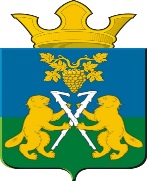  АДМИНИСТРАЦИЯ НИЦИНСКОГО СЕЛЬСКОГО ПОСЕЛЕНИЯСЛОБОДО-ТУРИНСКОГО МУНИЦИПАЛЬНОГО РАЙОНА СВЕРДЛОВСКОЙ ОБЛАСТИП О С Т А Н О В Л Е Н И Еот  15 декабря 2015 годас.Ницинское                                          № 106Об утверждении положения об инвестиционном уполномоченном  Ницинского сельского поселения    	Для формирования благоприятных условий для привлечения  инвестиционного капитала и реализации инвестиционных проектов на территории  Ницинского сельского поселения Слободо-Туринского муниципального районаПОСТАНОВЛЯЮ:1. Утвердить положение об инвестиционном уполномоченном Ницинского сельского поселения (прилагается).2. Назначить Кошелеву Галину Иннокентьевну заместителя главы администрации Ницинского сельского поселения  инвестиционным  уполномоченным  Ницинского сельского поселения.		3. Контроль за исполнением настоящего постановления оставляю за собой.Глава администрацииНицинского сельского поселения                                      С.Г.КостенковПРИЛОЖЕНИЕ  УТВЕРЖДЕНОк постановлению администрацииНицинского сельского поселения от  15.12.2015    № 106 ПОЛОЖЕНИЕоб инвестиционном уполномоченном  Ницинского сельского поселения Слободо-Туринского муниципального района1. Общие положения1.1.  Настоящее положение регламентирует цели, задачи и полномочия инвестиционного уполномоченного Ницинского сельского поселения Слободо-Туринского муниципального района (далее – инвестиционный уполномоченный).1.2.  Инвестиционный уполномоченный назначается главой Ницинского сельского поселения2. Цели и задачи2.1.  Целями деятельности инвестиционного уполномоченного являются:2.1.1. Формирование благоприятных условий для привлечения инвестиционного капитала и реализации инвестиционных проектов на территории Ницинского сельского поселения2.1.2. Формирование открытого информационного пространства при осуществлении инвестиционной деятельности на территории Ницинского сельского поселения.2.2.  Задачами деятельности инвестиционного уполномоченного являются:       2.2.1. Анализ и прогнозирование инвестиционного развития территории  Ницинского сельского поселения;    2.2.2. Оказание содействия в реализации инвестиционных проектов на территории Ницинского сельского поселения, в том числе оказание организационной помощи субъектам инвестиционной деятельности;2.2.3. Осуществление мониторинга и паспортизации инвестиционного потенциала Ницинского сельского поселения;2.2.4. Анализ федерального и областного законодательства, муниципальных правовых актов и правоприменительной практики на предмет наличия в них положений, создающих препятствия для реализации инвестиционных проектов, и подготовка предложений по их совершенствованию.3. Принципы деятельности3.1. Деятельность инвестиционного уполномоченного основывается на принципах:3.1.1. Равенство – не дискриминирующий подход ко всем субъектам предпринимательской и инвестиционной деятельности в рамках заранее определенной и публичной системы приоритетов;3.1.2. Вовлеченность - участие субъектов предпринимательской и инвестиционной деятельности в процессе подготовки затрагивающих их интересы решений, принимаемых органами местного самоуправления, а также в оценке реализации этих решений;2.3.1.3. Прозрачность - общедоступность документированной информации Ницинского сельского поселения, за исключением информации, составляющей государственную и иную охраняемую федеральным законом тайну;3.1.4. Лучшие практики - ориентация административных процедур и правового регулирования на лучшую с точки зрения интересов субъектов предпринимательской и инвестиционной деятельности практику взаимодействия субъектов Российской Федерации с субъектами предпринимательской и инвестиционной деятельности (в соответствии с планом мероприятий («дорожной картой») по повышению позиций Свердловской области в Национальном рейтинге состояния инвестиционного климата в субъектах Российской Федерации на 2015-2017 годы, в дальнейшем – в соответствии с нормативными документами Свердловской области).4. Полномочия и обязанности4.1. К полномочиям инвестиционного уполномоченного относятся:4.1.1. Участие в разработке и определении приоритетных направлений инвестиционного развития Ницинского сельского поселения;4.1.2. Координация деятельности структурных подразделений органов местного самоуправления, уполномоченной организации при сопровождении инвестиционных проектов на территории Ницинского сельского поселения;		4.1.3. Организационное сопровождение инвестиционных проектов при необходимости направления инвестиционных проектов в исполнительные органы государственной власти Свердловской области, территориальные органы федеральных органов исполнительной власти, Свердловский областной фонд поддержки предпринимательства и ОАО «Корпорация развития Среднего Урала»;4.1.4. Осуществление функций ответственного лица по реализации проектов муниципального-частного партнерства на территории Ницинского сельского поселения;4.1.5. Участие в разработке, реализации и сопровождении мероприятий
по привлечению внешних и внутренних инвестиций в развитие экономики  Ницинского сельского поселения;4.1.6. Разработка предложений по устранению препятствий при осуществлении инвестиционной деятельности, повышению эффективности содействия реализации инвестиционных проектов, совершенствованию нормативной правовой базы, повышению уровня инвестиционной привлекательности, формированию благоприятного инвестиционного климата;4.1.7. Оказание содействия инвесторам и инициаторам инвестиционных проектов в предоставлении в установленном порядке муниципальной поддержки;4.1.8. Формирование предложений по эффективному использованию муниципального имущества Ницинского сельского поселения, в том числе с целью возможного вовлечения его в реализацию инвестиционных проектов;4.1.9. Ведение базы данных реализованных, реализуемых
и потенциально возможных к реализации проектов, предложений и инвестиционных инициатив на территории Ницинского сельского поселения.4.2. При осуществлении своей деятельности инвестиционный уполномоченный обязан:4.2.1. Осуществлять мониторинг и своевременно обновлять информацию
об инвестиционном потенциале  Ницинского сельского поселения;3.4.2.2. Создавать и обновлять базы данных реализованных, реализуемых
и потенциально возможных к реализации проектов, предложений и инвестиционных инициатив на территории Ницинского сельского поселения;4.2.3. Оказывать содействие инвесторам в сопровождении инвестиционных проектов, реализуемых на территории Ницинского сельского поселения;4.2.4. Анализировать нормативную правовую базу на предмет наличия в ней положений, создающих препятствия для реализации инвестиционных проектов, осуществлять подготовку и вносить предложения по ее совершенствованию;4.2.5. Производить паспортизацию (свод данных, позволяющих оценить инвестиционный климат и перспективы развития) инвестиционного потенциала  Ницинского сельского поселения;4.2.6. Оказывать организационную помощь субъектам инвестиционной деятельности;4.2.7. Рассматривать обращения субъектов инвестиционной деятельности, связанные с реализацией инвестиционных проектов;4.2.8. Обеспечить взаимодействие с Министерством инвестиций и развития Свердловской области и другими исполнительными органами государственной власти Свердловской области, а также с территориальными органами федеральных органов исполнительной власти, Свердловским областным фондом поддержки предпринимательства, ОАО «Корпорация развития Среднего Урала»;4.2.9. Размещать актуальную информацию на сайте Ницинского сельского поселения;4.2.10. Направлять необходимую информацию в министерство инвестиций и развития Свердловской области для размещения на инвестиционном портале Свердловской области;4.2.11. Обеспечивать мониторинг исполнения плана мероприятий («дорожной карты») по внедрению муниципального инвестиционного Стандарта в Свердловской области на территории Ницинского сельского поселения.5. Оценка деятельности5.1. Итоги деятельности инвестиционного уполномоченного подлежат рассмотрению:5.1.1. Главой  Ницинского сельского поселения не реже одного раза в полугодие;5.1.2. Координационным советом по инвестициям и развитию предпринимательства  Ницинского сельского поселения.